О внесении изменений в решение Собрания депутатов Янтиковского района от 23.11.2021 № 11/2 «Об утверждении Положения о муниципальном жилищном контроле»Собрание депутатов Янтиковского района р е ш и л о:Внести в Положение о муниципальном жилищном контроле, утвержденное решением Собрания депутатов Янтиковского района от 23.11.2021 № 11/2, следующие изменения:- в абзаце втором пункта 3.2 слова «5 дней» заменить на «5 рабочих дней»;- в абзаце четвертом пункта 3.4.2 слова «20 дней» заменить на «20 рабочих дней»;- в абзаце втором пункта 3.4.3 слова «30 дней» заменить на «30 рабочих дней»;- в абзацах четвертом и тринадцатом пункта 3.4.3 слова «15 дней» заменить на «15 рабочих дней»;- в абзаце десятом пункта 3.4.3 после слов «фамилия, имя, отчество» добавить слова «(последнее – при наличии)»;- пункт 4.26 дополнить абзацами шестым – тринадцатым следующего содержания:«Индикативными показателями осуществления муниципального жилищного контроля являются:1) количество обращений граждан и организаций о нарушении обязательных требований, поступивших в уполномоченный орган (единица);2) количество проведенных уполномоченным органом внеплановых контрольных мероприятий (единица);3) количество принятых органами прокуратуры решений о согласовании проведения уполномоченным органом внепланового контрольного мероприятия (единица);4) количество выявленных уполномоченным органом нарушений обязательных требований (единица);5) количество устраненных нарушений обязательных требований (единица);6) количество поступивших возражений в отношении акта контрольного мероприятия (единица);7) количество выданных уполномоченным органом предписаний об устранении нарушений обязательных требований (единица).».2. Настоящее решение вступает в силу со дня его официального опубликования. Глава Янтиковского района                                                                     А.В. ШакинЧĂВАШ  РЕСПУБЛИКИТĂВАЙ  РАЙОНĚ 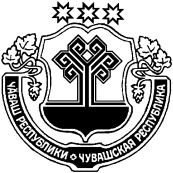 ЧУВАШСКАЯ  РЕСПУБЛИКА ЯНТИКОВСКИЙ  РАЙОН ДЕПУТАТСЕН ПУХĂВĚ ЙЫШĂНУ09.08.2022 № 22/2Тǎвай ялěСОБРАНИЕ ДЕПУТАТОВ ЯНТИКОВСКОГО РАЙОНА  РЕШЕНИЕ09.08.2022 № 22/2село Янтиково